 Srednja strukovna škola Vinkovci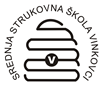 Vinkovci, Stanka Vraza 15Klasa:602-01/18-01/01Urbroj:2188-49-01-18- 549/1Vinkovci, 15.10.2018.RAZLIKOVNI I DOPUNSKI ISPITI ZA UČENIKE IZ ZANIMANJA  KUHAR/KONOBAR/SLASTIČAR  ZA ZANIMANJE TURISTIČKO-HOTELIJERSKI KOMERCIJALISTPRVA  GODINA –šk.godina 2018./2019.Vremenik  održavanja  konzultacija  od 15.10.2018.-R1   Voditeljica: Zlata  Kopić,prof.                                                                                                                          PREDMETNASTAVNIKDANKONZULTACIJE-SatKONZULTACIJE-SatR1R21.Hrvatski jezik                                 Tanja Pajtak          4 sata                              R1R2           Srijeda13.10-13.55Ponedjeljak13.10-13.552.Gospodarska matematikaDarija Kostelić    4 sataR1R2Petak8.50-9.35Ponedjeljak12.20-13.053.Kuharstvo sa slastičarstvomAnkica Živić             7 satiR1R2Utorak8.50-9.35Petak10.40-11.254.Njemački jezik 2Zlata Kopić             4 sataR1R2Ponedjeljak8.50-10.25Ponedjeljak14.50-16.355.Engleski jezik 1Sanja Sorko4 sataR1R2Utorak11.30-12.15Srijeda15.50-16.356.PovijestKornelio  Gorić4 sataR1R2Srijeda12.20-13.05Četvrtak14.00-14.457.Poslovno dopisivanje  Maja Vidić    4 sata   R1R2Utorak9.40-10.25Srijeda13.10-13.55